                                         ПРЕСС-РЕЛИЗ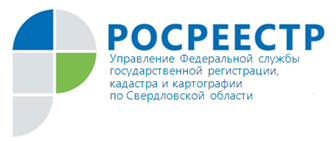 Вопрос-ответ от Управления Росреестра по Свердловской области Анонс: Работа с обращениями граждан – приоритетное направление деятельности Управления Росреестра по Свердловской области.Управление Росреестра по Свердловской области продолжает информировать граждан по вопросам государственной регистрации прав, государственного земельного надзора землеустройства и мониторинга земель и других направлений деятельности Управления через интернет-портал Росреестра rossreestr.ru, а также посредством средств массовой информации и информационных сетевых ресурсов. Сегодня публикуем вопрос, поступивший от Ирины С. о земельном участке.Вопрос: На  публичной кадастровой карте нет границ моего земельного участка. Участок существует давно.  Что делать?  На вопрос отвечает начальник отдела землеустройства и мониторинга земель Управления Росреестра Наталья Михайловна Коробкова.Отсутствие сведений  о границах земельного участка свидетельствует о том, что  на момент внесения сведений в Единый государственный реестр недвижимости (далее – ЕГРН)  каталогов  координат, описывающих местоположение границ,   не имелось. Рекомендуем провести кадастровые работы по уточнению местоположения границ и площади земельного участка  и   внести   изменения в ЕГРН.  После этого   границы земельного участка будут отражены  и на   публичной кадастровой карте.Работы по подготовке документов, содержащих необходимые для государственного кадастрового учета сведения о недвижимом имуществе, проводят кадастровые инженеры – физические лица, являющиеся членами саморегулируемой организации кадастровых инженеров.Росреестр рекомендует проверять сведения о кадастровом инженере перед заключением договора на выполнение работ. Сведения о кадастровых инженерах содержатся в реестрах членов саморегулируемых организаций кадастровых инженеров, публикуемых на их официальных сайтах в сети «Интернет», а также в государственном реестре кадастровых инженеров, размещенном на официальном сайте Росреестра. Кадастровые инженеры оформляют межевой план – при подготовке документов для постановки на учет одного или нескольких земельных участков, учета изменений или учета части земельного участка.Контакты для СМИУправление Росреестра по Свердловской области Зилалова Галина Петровна, специалист - эксперттел. 8 (343) 375-40-81                      эл. почта: pressa@frs66.ru